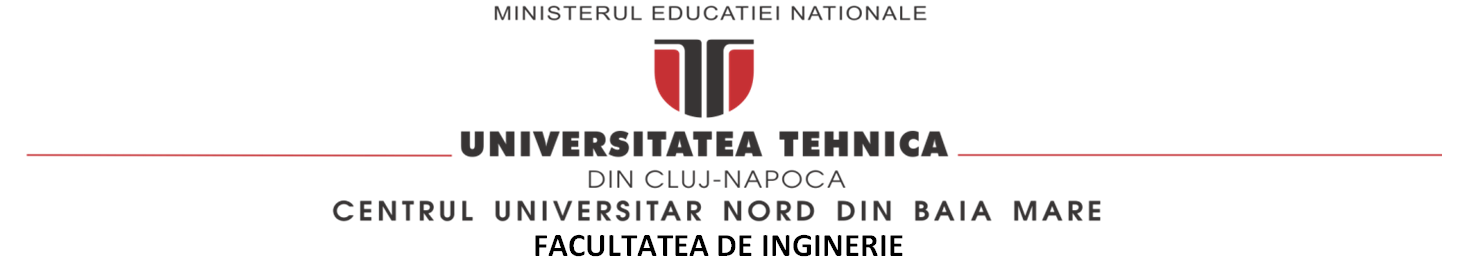 Fişa candidatului la examenul de finalizare a studiilorCandidat: 	Promoţia: 	Program de studii: 	Forma de învăţământ:	Titlul proiectului de diplomă/lucrării de finalizare a studiilor: 	Coordonatorul proiectului de diplomă/lucrării de finalizare a studiilor 	Proiectul/lucrarea rezolvă:o temă în continuarea unui proiect din anii anteriorio temă în legătură cu un alt proiect o temă nouă fără conexiuni cu alte proiecteDocumentarea absolventului asupra temei: □ foarte bună;  □ bună;  □ suficientă;  □ insuficientă.Volumul de muncă depus: □ foarte mare;   □ mare;   □ mediu;   □ mic.Idei originale introduse de absolvent în proiect: □ foarte multe;   □ multe;   □ puţine;   □ niciuna.Rezultatele au fost testate sau simulate: □ complet;    □ parţial;   □ insuficient;    □ nu e cazul.Cerinţele temei au fost îndeplinite:   □ complet;    □ parţial;    □ insuficient;    □ deloc.Prezentarea (claritatea) şi aspectul lucrării: □ foarte bune;   □ bune;  □ suficiente;  □ insuficiente.Alte aprecieri (dacă este cazul)	De acord cu susţinerea proiectului:   □ DA    □ NUData	Semnătura coordonatorului	Nr.
crt.Etapa de pregătireObservaţiiNota1Întocmirea planurilor de cercetare + documentare bibliografică +  acumulare de abilităţi2Prezentarea rezultatelor obţinute, evaluarea progresului în elaborarea proiectului şi consiliere3Pre-prezentarea lucrărilor în stadiul nefinalizat (eventual sesiune de lucrări ştiintifice)4Forma scrisă a lucrării de finalizare a studiilorNOTA FINALĂ PROPUSĂ